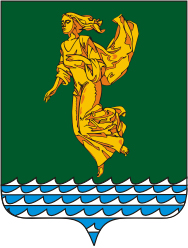 В соответствии с Федеральным законом от 06.10.2003 года № 131-ФЗ «Об общих принципах организации местного самоуправления в Российской Федерации», Федеральным законом от 31.07.2020 года № 248-ФЗ «О государственном контроле (надзоре) и о муниципальном контроле в Российской Федерации», руководствуясь Уставом Ангарского городского округа, Дума Ангарского городского округаРЕШИЛА:Внести в Положение о муниципальном контроле в сфере благоустройства на территории Ангарского городского округа, утвержденное решением Думы Ангарского городского округа от 17.12.2021 года                          № 130-23/02рД, далее – Положение, следующие изменения:В пункте 3.7 главы 3 Положения:Подпункт 1 после слова «ценностям» дополнить словами «либо выявление соответствия объекта контроля параметрам, утвержденным индикаторами риска нарушения обязательных требований, или отклонения объекта контроля от таких параметров».Дополнить подпунктом 3.7.5 следующего содержания:«3.7.5. В целях оценки риска причинения вреда (ущерба) при принятии решения о проведении и выборе вида внепланового контрольного мероприятия контрольный орган использует индикаторы риска нарушения обязательных требований, утвержденные решением Думы Ангарского городского округа от 24.02.2022 года № 156-28/02рД «Об утверждении перечня индикаторов риска нарушения обязательных требований, используемого для определения необходимости проведения внеплановых контрольных мероприятий при осуществлении муниципального контроля в сфере благоустройства на территории Ангарского городского округа.».Приложение к Положению изложить в новой редакции, согласно приложению № 1 к настоящему решению.2. Настоящее решение вступает в силу после его официального опубликования.3. Настоящее решение опубликовать в газете «Ангарские ведомости». Председатель Думы	Ангарского городского округа                                                     А.А. ГородскойМэр Ангарского городского округа                                                    С.А. ПетровПриложение № 1 к решению Думы Ангарского городского округаот 31.08.2022 № 212-37/02рД«Приложение к Положению о муниципальном контроле в сфере благоустройствана территории Ангарского  городского округаКЛЮЧЕВЫЕ ПОКАЗАТЕЛИмуниципального контроля в сфере благоустройства на территории Ангарского городского округа и их целевые значения Доля устраненных нарушений от числа выявленных нарушений обязательных требований – не менее 90 %.Доля отмененных результатов контрольных мероприятий от общего числа проведенных контрольных мероприятий  –  0 %. Доля обоснованных жалоб на действия (бездействие) контрольного органа и (или) его лица при проведении контрольных мероприятий от общего числа проведенных контрольных мероприятий – 0 %.ИНДИКАТИВНЫЕ ПОКАЗАТЕЛИв сфере муниципального контроля в сфере благоустройства на территории Ангарского городского округаКоличество проведенных контрольным органом внеплановых контрольных мероприятий, за отчетный период.Количество контрольных мероприятий, по результатам которых выявлены нарушения обязательных требований, за отчетный период.Количество выданных контрольным органом предписаний об устранении нарушений обязательных требований, за отчетный период.Количество внеплановых контрольных мероприятий, проведенных на основании выявления соответствия объекта контроля параметрам, утвержденным индикаторами риска нарушения обязательных требований, или отклонения объекта контроля от таких параметров, за отчетный период.Общее количество контрольных мероприятий с взаимодействием, проведенных за отчетный период.Количество контрольных мероприятий, проведенных с использованием средств дистанционного взаимодействия, за отчетный период.Количество контрольных мероприятий без взаимодействия, проведенных за отчетный период.Количество предостережений о недопустимости нарушения обязательных требований, объявленных за отчетный период.Количество контрольных мероприятий, по итогам которых возбуждены дела об административных правонарушениях, за отчетный период.Сумма административных штрафов, наложенных по результатам контрольных мероприятий, за отчетный период.Количество направленных в органы прокуратуры заявлений о согласовании проведения контрольных мероприятий, за отчетный период.Количество направленных в органы прокуратуры заявлений о согласовании проведения контрольных мероприятий, по которым органами прокуратуры отказано в согласовании, за отчетный период.Общее количество жалоб, поданных контролируемыми лицами в досудебном порядке, за отчетный период.Количество жалоб, в отношении которых контрольным органом был нарушен срок рассмотрения, за отчетный период.Количество жалоб, поданных контролируемыми лицами в досудебном порядке, по итогам рассмотрения которых принято решение о полной либо частичной отмене решения контрольного органа либо о признании действий (бездействия) должностных лиц контрольных органов недействительными, за отчетный период.Количество исковых заявлений об оспаривании решений, действий (бездействия) должностных лиц контрольных органов, направленных контролируемыми лицами в судебном порядке, за отчетный период.Количество исковых заявлений об оспаривании решений, действий (бездействия) должностных лиц контрольных органов, направленных контролируемыми лицами в судебном порядке, по которым принято решение об удовлетворении заявленных требований, за отчетный период.Количество контрольных мероприятий, проведенных с грубым нарушением требований к организации и осуществлению муниципального контроля и результаты которых были признаны недействительными и (или) отменены, за отчетный период.».Председатель Думы	Ангарского городского округа                                                              А.А. ГородскойМэр Ангарского городского округа                                                           С.А. Петров Иркутская областьДУМА Ангарского городского округа второго созыва 2020-2025 гг.РЕШЕНИЕ31.08.2022                                                                                                         № 212-37/02рД⌐  	  ¬О внесении изменений в Положение о муниципальном контроле в сфере благоустройства на территории Ангарского городского округа, утвержденное решением Думы Ангарского городского округа от 17.12.2021 года № 130-23/02рД